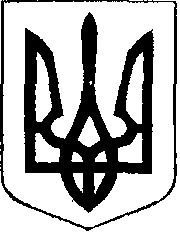                                                У К Р А Ї Н АЖовківська міська радаЖовківського району Львівської області	45-а сесія VIІ-го демократичного скликання 				      РІШЕННЯвід  14.11. 2019р.      № 47	м. ЖовкваПро надання дозволу ПрАТ «Львівобленерго»на розробку проекту землеустрою щодо відведення земельних ділянокдля розміщення будівництва,експлуатації та обслуговування будівель і споруд об’єктів передачі електричної та теплової енергії в м.Жовкві               Розглянувши лист ПрАТ «Львівобленерго»про розробку проекту землеустрою щодо відведення земельних ділянок  для розміщення будівництва,експлуатації та обслуговування будівель і споруд об’єктів передачі електричної  та теплової енергії в м.Жовкві» та долучені документи, керуючись  ст. 26 Закону України “Про місцеве самоврядування в Україні”, Жовківська міська радаВ И Р І Ш И Л А:	1. Надати дозвіл ПрАТ «Львівобленерго»на розробку проекту відведення:1.1.Земельної ділянки орієнтовною площею 0,0057га., розташована в м.Жовква, вул.Є.Коновальця,1-В,(ЗТП-313);1.2. Земельної ділянки орієнтовною площею 0,0087га., розташована в м.Жовква, вул. Підкови,2-А (ЗТП-315);1.3. Земельної ділянки орієнтовною площею 0,0103га., розташована в м.Жовква, вул. Є.Козака,23 (ЗТП-311);1.4. Земельної ділянки орієнтовною площею 0,0093га., розташована в м.Жовква, вул. Львівська,29 (ЗТП-316);1.5. Земельної ділянки орієнтовною площею 0,0089га., розташована в м.Жовква, вул. Дорошенка,12 (ЗТП-318);1.6. Земельної ділянки орієнтовною площею 0,0053га., розташована в м.Жовква, вул. Я.Мудрого,9-А (ЗТП-317);1.7. Земельної ділянки орієнтовною площею 0,0142га., розташована в м.Жовква, вул. Яворницького,8-А (ЗТП-319);1.8. Земельної ділянки орієнтовною площею 0,0169га., розташована в м.Жовква, вул. Воїнів УПА, 26-А (ЗТП-320);1.9. Земельної ділянки орієнтовною площею 0,0088га., розташована в м.Жовква, вул. Б.Хмельницького,27-А (ЗТП-321);1.10. Земельної ділянки орієнтовною площею 0,0043га., розташована в м.Жовква, вул. Гагаріна, 18-А (ЗТП-325);1.11. Земельної ділянки орієнтовною площею 0,0074га., розташована в м.Жовква, вул. Равська, 13-А (ЗТП-326);1.12. Земельної ділянки орієнтовною площею 0,0058га., розташована в м.Жовква, вул. Пільна,6-А (ЗТП-329);1.13. Земельної ділянки орієнтовною площею 0,0136га., розташована в м.Жовква, вул. Шевченка,170 (ЗТП-330);1.14. Земельної ділянки орієнтовною площею 0,0079га., розташована в м.Жовква, вул. Набережна,1-А (ЗТП-334);1.15. Земельної ділянки орієнтовною площею 0,0136га., розташована в м.Жовква, вул. Л.Українки, 77-Б (ЗТП-335);1.16. Земельної ділянки орієнтовною площею 0,0086га., розташована в м.Жовква, вул. Рутковича, 61 (ЗТП-338);1.17. Земельної ділянки орієнтовною площею 0,0121га., розташована в м.Жовква, вул. Пільна,42-А (ЗТП-348);1.18. Земельної ділянки орієнтовною площею 0,0120га., розташована в м.Жовква, вул. Скрипника,11-А (ЗТП-619);1.18. Земельної ділянки орієнтовною площею 0,0121га., розташована в м.Жовква, вул. Львівська,104-А (ЗТП-588).2. Погоджені у встановленому порядку проекти відведення земельних ділянок  подати на затвердження Жовківської міської ради. Міський голова                                                        Петро Вихопень